個人レッスン２千円より～　時間、教師により異なります。　教師　金澤典子・和田香　団体レッスン２コース割５百円引き　・　ペア割二人で５百円引き　★高辻教室・ベアティー教室、生徒様大募集！！　個人・グループ・団体レッスン随時見学無料。　団体、個人レッスン（要予約）どちらか1回無料受付中！！　スタジオＤＤ（高辻教室）　615-0065京都市右京区西院日照町７４　ﾊﾟﾙﾃｨｰﾙ藤Ⅱ２Ｆ　075-315-9275　　　090-1584-7002　　　　studiodd@nifty.com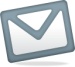 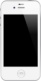 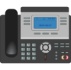 　　                    　　http://studiodd.o.oo7jp  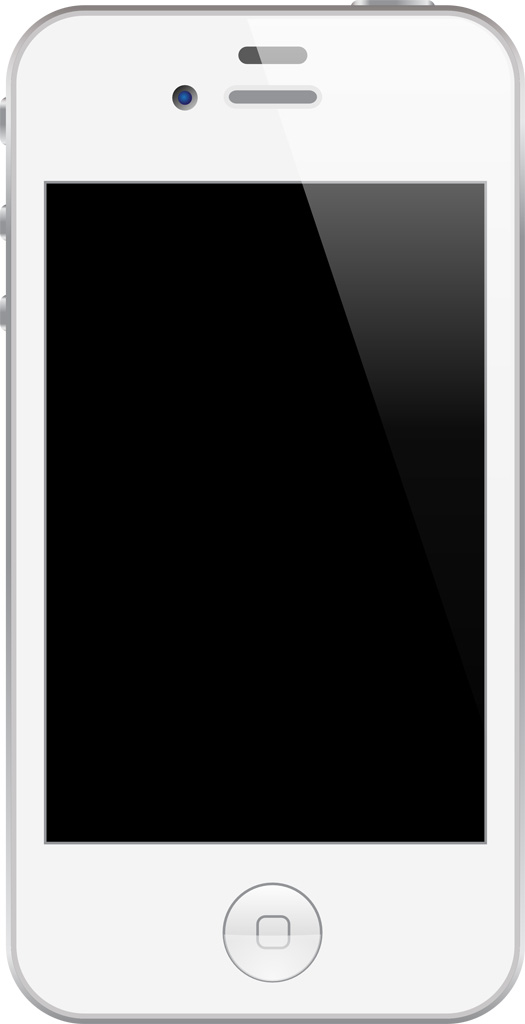 火曜団体レッスン（月4回）　　レッスン前後の練習、フロア使用無料火曜団体レッスン（月4回）　　レッスン前後の練習、フロア使用無料初級   　　　 １３：００～１３：４０　　４千円　ダンスを初めてされる方、しばらくお休みの方等、楽しく丁寧にレッスンを致します。ラテンコース　 １３：４５～14：２５　　４千円　普段パーティー等で踊る基本的な足型や少し華やかな凝った足型迄、幅広く御指導致します。モダンコース　 １４：3０～１５：１０　　４千円　まずは１曲踊れるようにルーティーンを御指導、ペアや競技挑戦者もお越し下さい。フロア解放 　　毎週火曜日　　１２：３0～１６：００　　お一人様１０００円　・　ペア１５００円一般の方、競技選手・お一人様・ペア練習・シャドウにご利用頂けます。フロア解放 　　毎週火曜日　　１２：３0～１６：００　　お一人様１０００円　・　ペア１５００円一般の方、競技選手・お一人様・ペア練習・シャドウにご利用頂けます。ミニパーティー　　基本第4火曜日　午後１２：３０～１６：００　お一人様１０００円・ペア１５００円プロがお相手・ミニデモ・ワンポイントミニパーティー　　基本第4火曜日　午後１２：３０～１６：００　お一人様１０００円・ペア１５００円プロがお相手・ミニデモ・ワンポイント